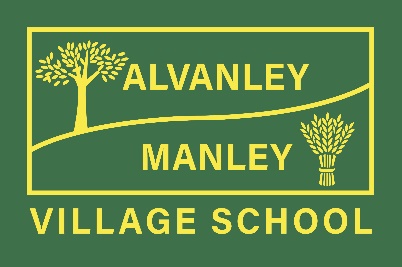 ALVANLEY AND MANLEY VILLAGE SCHOOLHome/school agreement between parents or carers and schoolTo be read and completed when child enters the schoolNotes for parentsAll pupils benefit from a good relationship between home and school and at Alvanley and Manley Village School we are committed to developing such relationships.   This agreement formally recognises our responsibilities, and is consistent with the school’s behaviour and homework policies.  Children are invited to sign the agreement when the school and parents agree that they are sufficiently mature and understand all the rules but all pupils will be made aware of the school’s code of behaviour, and we ask that parents support this.  All school policies are reviewed from time to time, and the school undertakes to inform parents when changes occur.  Suggestions from parents in respect of policies are always welcome, and will be considered by the governors.The school’s curriculum is mainly determined by law, but we have our own agreed aims, which are in the prospectus.  These create the ethos in which we want children to grow and flourish, and they represent our values as a school community.  We want children to achieve success academically and in every other way, and each year we set appropriate targets for year groups of children, and, most importantly, for each child.  The school’s achievements in national tests are reported to parents and governors and you are welcome to discuss your child’s individual progress at any time, by appointment with the relevant teacher.Signing the agreement is voluntary and is welcomed by the staff and governors, but the absence of a signed agreement does not exempt any pupil from complying with school rules.  The school will always sign its section of the agreement and abide by it.The School will:Provide a safe, secure and happy environmentEncourage children to do their best at all times and aim for high standardsEncourage children to take good care of and have respect for their surroundings and others around themProvide a broad, balanced and challenging curriculum, including moral and spiritual developmentInform parents of the children’s progress at regular meetings, and provide early warnings of problems if these ariseProvide an individual written report of the children’s progress annuallyThe family will:Ensure that children arrive at school on time (by 8:40am infants / by 8:45am juniors)Inform the school of any concerns or problems that might affect your child’s work or behaviourEnsure that children attend regularly, and that the school is informed of all absencesEnsure that children are dressed in the appropriate uniformAttend parents’ evenings to discuss child’s progress at least twice a yearWhen possible, attend school eventsGive due importance to work sent home by school and actively work with and support the child whenever possibleEncourage children to take increasing responsibility as they progress through the school, and support the school’s rulesThe child will keep the school’s rules - I will respect and look after everything. I will always do my best.I will listen carefully all of the time.I will follow instructions straight away.Together we nurture, inspire and achieve               